You are hereby summonsed to attend the January Monthly Meeting of the Hawthorn Parish Council which will be held at 7pm on Monday January 20th, 2020  in the Community Centre.AGENDAApologies: To receive apologies and to approve reasons for absence.Declarations of InterestTo notify of any item on the agenda in which you may have an interest Minutes: To approve the Minutes of the November Monthly Meeting held 9th December  2019Matters of Information 	Reports   Police  Co. Cllr.  Community Centre  Any other reportsPublic ParticipationResidents are invited to give their views and comments to the Parish Council on issues on this agenda.Correspondence / emails    New Grievance information and procedureFinancial:  To endorse the monies to be paid by the Clerk since the last meeting / Bank reconciliationTo approve the precept for 2020 / 2021 at £8,500. This is a reduction of £172 from the previous year. However due to the decrease in the tax base this will result in a .75% increase in the Band D Council Tax.Training EventsCurrent Planning ApplicationsEvents / InformationSnowman CompetitionNorman Hughes AwardVE Day CelebrationsKeeping You in the know Progress ReportDate of the next meeting:  Monthly Meeting: Monday February 17th, 2020Lesley Swinbank (Parish Clerk)  10th January   2019The Press and Public are very welcome to attend this meeting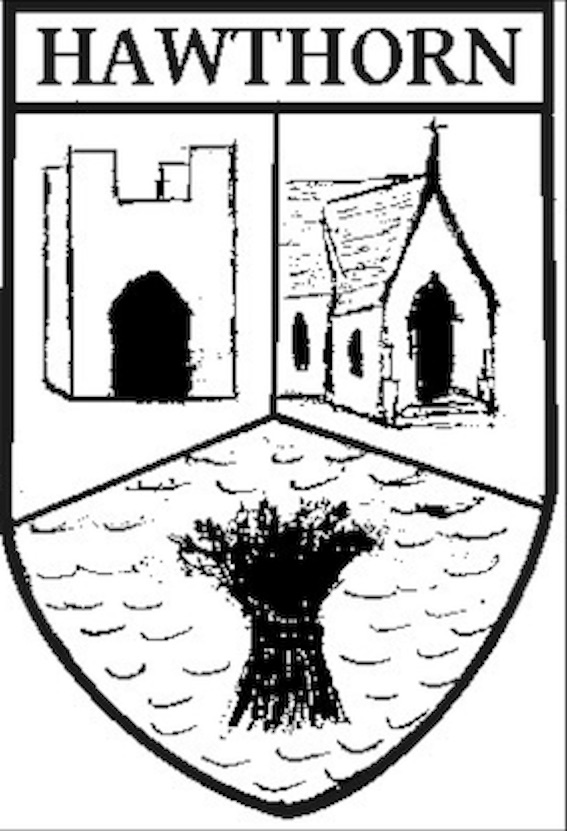 Hawthorn Parish CouncilChairman: Cllr. A. AskewClerk to the Council: Lesley Swinbank MBA, FSLCCSpringwell House, Spring Lane, Sedgefield Co. Durham. TS21 2HSTel. 01740 622429Email: clerk@hawthornparish.co.uk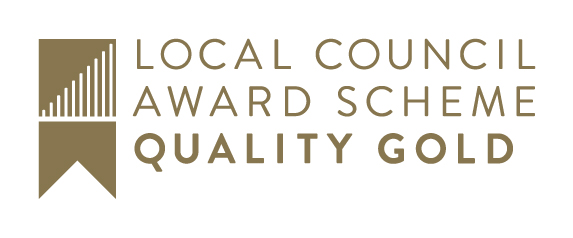 